UNIVERSITY OF MINES AND TECHNOLOGY, TARKWA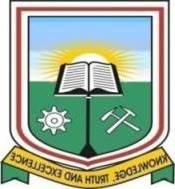 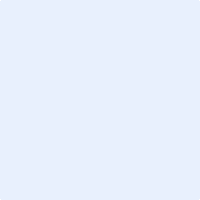 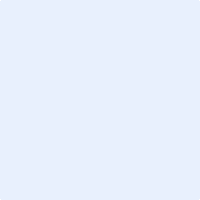  DEPARTMENTAPPLICATION FOR GHANA CHAMBER OF MINES (GCM) - TERTIARY EDUCATION FUND (TEF) RESEARCH FUND FOR UMaT FACULTY MEMBERS (2022/2023 ACADEMIC YEAR)Please Complete all the Sections in the Form. Use “N/A” for fields that do not apply to you. Note that incomplete applications will not be processedSECTION A – APPLICANT’S BACKGROUND INFORMATIONSECTION B – DETAILS OF PROPOSALNOTE: All Completed Forms should be sent to: gcmtef-fm@umat.edu.gh1. Full Name, as is registered in this University. Surname:                   Other Name(s): 1. Full Name, as is registered in this University. Surname:                   Other Name(s):  2. Staff Number:  3. Gender:       Male                  Female 4. Department and Faculty/School:  5. Rank:  6. Phone Number:  7. E-mail Address:  8. Curriculum Vitae of PI, Co-I’s and Other Partner (s) (Please attach)  8. Curriculum Vitae of PI, Co-I’s and Other Partner (s) (Please attach) B-1. Summary1. Clearly State Full Title of Research (maximum 30 words)Keep the title of the research short and simple, but informative.2. Is your intended research project interdisciplinary?   Yes          NoIf Yes, indicate the various disciplines: 3. Proposed Thematic Links (Keywords)Provide 3-5 keywords relevant to your research project.4. Research Concept (maximum 250 words)Give a short summary of the proposed research, sufficiently informative for other professionals who are not necessarily in your field of expertise to appreciate.5. Research Gap and Contribution to Knowledge (maximum 100 words)Clearly outline the problems in the mining industry that your research would address?6. Geographical Location of Research: 7. Project Period (Start and End Dates): 8. Proposed BudgetState the estimated total amount being requested in USD.B-2. Relevance / Motivation9. Background of the Research Area (maximum 300 words)Detail the current state of knowledge in your research area, and the need for your research.10. Objectives (maximum 150 words)Clearly state the objectives of your research (in bullets).11. Activities and Methodology (maximum 200 words)How will you conduct your research? Describe the activities you propose to undertake with the research funds.12. Current Resources / Facilities (maximum 100 words)List the items and equipment that you would need for your research and indicate those that are already available.13. Ethical and Environmental Implications (maximum 100 words)Outline the ethical and environmental impact of your research. For further clarification, contact ORIC (Room No 112 at the Administration;  oric@umat.edu.gh or 0200439013/0312292534). 14. Impact of Research on Academia-Industry Relation (maximum 200 words)Describe the impact of your research on the individual, the department and the University, the Ghana Chamber of Mines, as well as the community at local, national and international levels. 15. Dissemination of Research FindingsIndicate how you will disseminate your research findings to the scientific world.  Conference presentation  Paper publication  Other (specify): 16. Estimated Budget in USD (Complete the attached Form). Provide the financial effectiveness of your research - the link between the budget and activities, with justification.17. Sustainability of the Project (maximum 250 words)Outline how your project would continue beyond the funding period.18. Strength of the Research Team List your publications relevant to the research area.19. Inclusiveness (maximum 250 words)Demonstrate that you have made efforts to be as inclusive as possible in the research project design and implementation. For example, consider to include diverse members (males and females) of the community in the research team and ensure that your research is accessible to the targeted groups who could benefit from its outcomes the most.20. Risks and Mitigation (maximum 250 words)Identify any potential risks in the implementation of this project and describe what measures you would put in place to limit their occurrence and impact. 21. Timelines/Work schedule/workplan/milestone (Complete the attached Form)Provide timelines based on a 12-month work schedule which shows the duration and timing of the activities described in the proposal.22. Declaration: I do hereby declare that all the information given above is true. Signature of Principal Investigator:                                                         Date: 